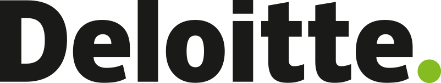 My ideal job summaryAbout Deloitte Deloitte refers to one or more of Deloitte Touche Tohmatsu Limited, a UK private company limited by guarantee (“DTTL”), its network of member firms, and their related entities. DTTL and each of its member firms are legally separate and independent entities. DTTL (also referred to as “Deloitte Global”) does not provide services to clients. In the United States, Deloitte refers to one or more of the US member firms of DTTL, their related entities that operate using the “Deloitte” name in the United States and their respective affiliates. Certain services may not be available to attest clients under the rules and regulations of public accounting. Please see www.deloitte.com/about to learn more about our global network of member firms.  Copyright © 2023 Deloitte Development LLC. All rights reserved. 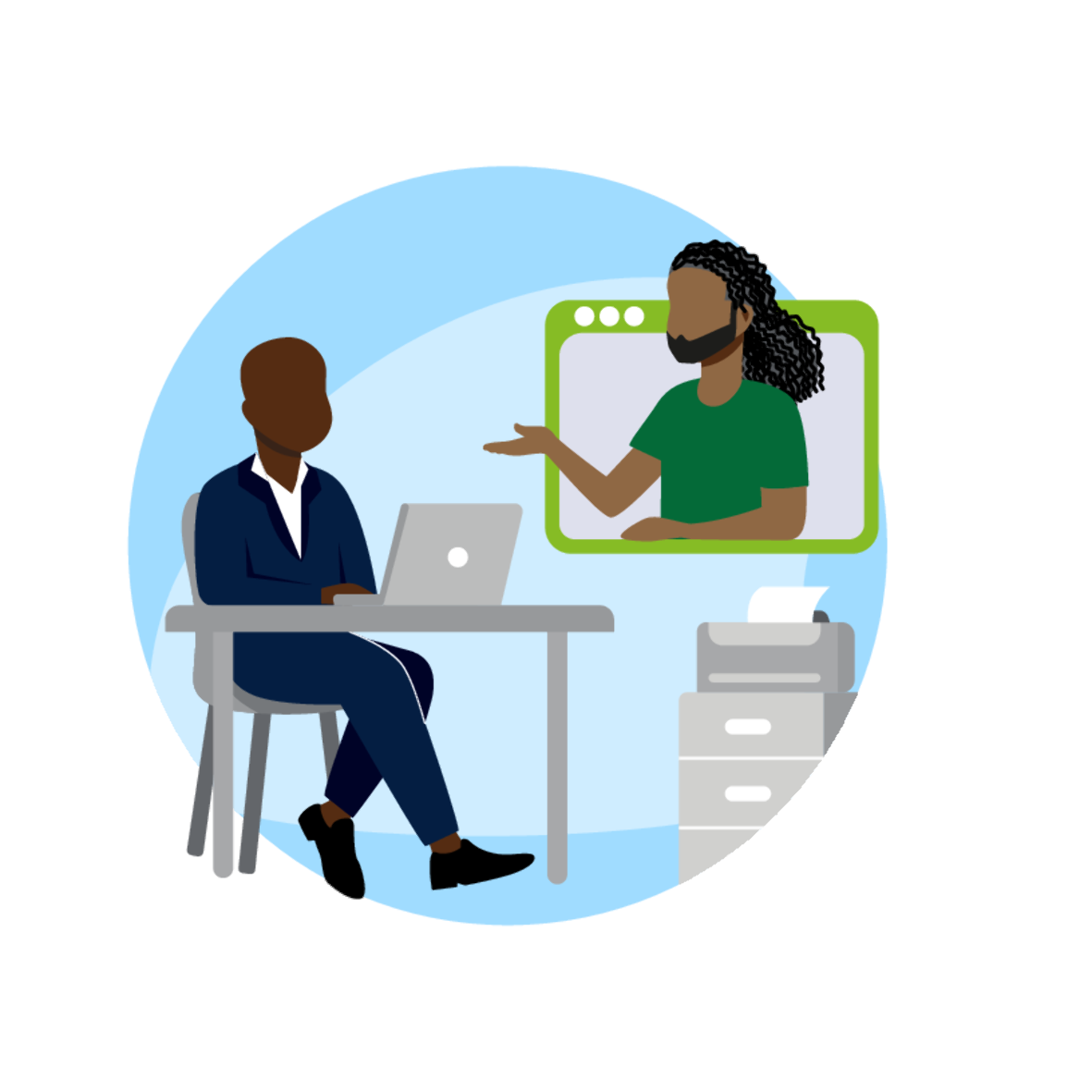 My work values. My top 5 work values are:My work values. My top 5 work values are:1.2.3.4.5.My motivators. The factors and situations that motivate me are:My motivators. The factors and situations that motivate me are:My preferred strengths. The key skills that I enjoy using and want to use in my next job are:My preferred strengths. The key skills that I enjoy using and want to use in my next job are:The things that I have enjoyed about my past jobs that I wish to recreate in my next job are:The things that I have enjoyed about my past jobs that I wish to recreate in my next job are:The things I have least enjoyed about my past jobs that I wish to avoid in my next job are:The things I have least enjoyed about my past jobs that I wish to avoid in my next job are:My goals—the most important short and long term goals that my next career move must support are:My goals—the most important short and long term goals that my next career move must support are:My next job—my chosen career/functional area is:My next job—my chosen career/functional area is:My ideal job titles are:My ideal job titles are:My ideal job titles are:My ideal job titles are:Geographic areaCommute/travelPace/flexibilityCompensation rangeBenefits and other compensation beyond salaryCompany sizeIndustryRole—Independent contributor/leaderCompany cultureFollowing is a description of my ideal jobFollowing is a description of my ideal job